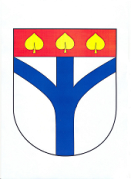 Z á p i s  č. 4 ze zasedání zastupitelstva  Obce Rozsochatec, které se  konalo ve středu 24.září 2014 od 18,30 hod. ve velké zasedací síni obecního úřaduPřítomni: p. Havelka,p.Halák.,p. Mišta ,  p.Novák,.p. Pelikán,p. Jeřábek,p. Svoboda D.,KrédlOmluveni:. P. Svoboda R.– v zaměstnání1  občan – viz listina přítomnýchProgram:Zahájení, kontrola plnění usnesení, schválení programu jednání, schválení zapisovatele a ověřovatelů zápisuRozpočtové změnyHospodaření obceŽádost na Povodí Vltavy- potok na návsiProdloužení nájemní smlouvy – byt č. 2 Výběrové řízení – podpis smlouvyNákup pozemku od ČDSmlouva o zřízení práva provést stavbu – Š.M.Knihovna-  vyřazení knihNákup – Alestra – umístění prvkůDům pro senioryŽádost o příspěvek Buttulova školaInformace o změně provozní doby v MŠPravidla pro půjčování sálu a přísálí v obecním doměAktualizace zřizovací listiny ZŠ a MŠ RozsochatecŽádost TJ SOKOL Rozsochatec o poskytnutí  finančního příspěvku na opravu sportovní kabinyVýjimka z počtu dětí v MŠRůzné -Divadlo Jihlava- Někdo to rád horké,vzdělávací kurzy pro občany,sběr nebezpečných odpadůZávěrZapisovatelka: p. ŠrámkováOvěřovatelé zápisu: p.    Novák   , p. Halák1)Veřejné zasedání ZO Rozsochatec zahájil a řídil starosta obce p. Václav Havelka,  který přivítal přítomné, konstatoval, že zasedání bylo svoláno řádně a včas v souladu s ustanovením §91 a §93 zákona o obcích. Informoval, že je přítomno 8 členů ZO, tedy nadpoloviční většina. Dále přítomné seznámil s upraveným  programem, hlasováním bylo rozhodnuto, že se zasedání bude řídit tímto programem . Navrhl zapisovatelku paní Šrámkovou a ověřovatele zápisu p.Nováka a p. Haláka .  Kontrolu plnění usnesení přednesl pan Svoboda Dušan konstatoval, že zápis z minulého zasedání zastupitelstva byl ověřen, nebyly k němu vzneseny žádné námitky.Usnesení ze zasedání ZO Rozsochatec č. 04/2014/01ZO Rozsochatec schvaluje upravený program jednáníZO Rozsochatec volí p.Nováka    a  p. Haláka   ověřovateli zápisu ze zasedání zastupitelstva obce č. 04/2014Výsledek hlasování:   Pro    8   Proti ----------- Zdrželi se  Usnesení č. 1 bylo schváleno.2) ) Hospodářka obce předložila návrh rozpočtových  opatření evidovaných  pod č. 3 a 4 Usnesení ze zasedání ZO Rozsochatec č. 04/2014/02ZO Rozsochatec  schvaluje rozpočtová opatření č.3 a 4Výsledek hlasování:   Pro  8  Proti ................ Zdrželi se Usnesení č.2  bylo schváleno.3)Hospodářka obce seznámila přítomné s hospodařením obce za období 06-09/2014 Usnesení ze zasedání ZO Rozsochatec č. 04/2014/03ZO Rozsochatec bere na vědomí zprávu o hospodaření obce za období 06-09/2014Výsledek hlasování:   Pro  8  Proti ................ Zdrželi se Usnesení č.3  bylo schváleno.4)Starosta obce informoval přítomné o stížnostech občanů na zarostlé koryto potoka na návsi. Občané se obávají, že při větším průtoku  vody zabrání vzrostlé rostliny a keře odtékání  vody a tím dojde k rozlití na pozemky v okolí potoka .Starosta má k dispozici i fotodokumentaci.Usnesení ze zasedání ZO Rozsochatec č. 04/2014/04ZO Rozsochatec  ukládá starostovi  zaslat dopis správci vodního toku Povodí Vltavy s.p. Holečkova 8, Praha 5 - SmíchovVýsledek hlasování:   Pro  8  Proti ................ Zdrželi se Usnesení č.3  bylo schváleno.5) Nájemní smlouva na pronájem bytu č. 2 byla  uzavřena do 31.01.2015 .Usnesení ze zasedání ZO Rozsochatec č. 04/2014/05ZO Rozsochatec schvaluje dodatek o prodloužení nájemní smlouvy na pronájem bytu č. 2 v domě čp. 19 nájemci C. J.  do 31.01.2017.Výsledek hlasování:   Pro  8   Proti ---------------- Zdrželi se ---------------------Usnesení č.5  bylo schváleno6)Starosta obce seznámil přítomné  s výsledkem výběrového řízení na akci „ Snížení  imisní zátěže v obci Rozsochatec“ . Na prvním místě se  umístila firma  NOBUR s.r.o., Průmyslová 151/14, 10200 Praha 10, IČ 25069985.Usnesení ze zasedání ZO Rozsochatec č. 04/2014/06ZO Rozsochatec  schvaluje výsledek výběrového řízení na akci „ Snížení  imisní zátěže v obci Rozsochatec“.ZO Rozsochatec pověřuje  starostu podepsáním smlouvy s vítězem  po uplynutí zákonné lhůty k podání námitekVýsledek hlasování:   Pro  6  Proti ................ Zdrželi se 2(Jeřábek, Havelka)Usnesení č.6  bylo schváleno.7) Starosta obce předložil návrh ceny na nákup pozemků :parcelní číslo . 250/30 ostatní plocha,ostatní komunikace o výměře 1523 m2 parcelní číslo 250/50 ostatní plocha, ostatní komunikace o výměře 286 m2parcelní číslo  250/35 ostatní plocha, dráha o výměře 423 m2,parcelní číslo  1183/6 ostatní plocha, ostatní komunikace o výměře 277 m2 v k.ú. Rozsochatec od Českých drah, a.s. nábř. L. Svobody 1222, Praha 1 za cenu podle znaleckého posudku 5178-478/2013. Záměr koupit uvedené pozemky byl zveřejněn na úřední ch deskách obecního úřadu od 01.09.2014 do 24..9.2014Usnesení ze zasedání ZO Rozsochatec č. 04/2014/07ZO schvaluje cenu za nákup pozemků :parcelní číslo . 250/30 ostatní plocha,ostatní komunikace o výměře 1523 m2 parcelní číslo 250/50 ostatní plocha, ostatní komunikace o výměře 286 m2parcelní číslo  250/35 ostatní plocha, dráha o výměře 423 m2,parcelní číslo  1183/6 ostatní plocha, ostatní komunikace o výměře 277 m2 v k.ú. Rozsochatec , včetně věcného břemene od  Českých drah, a.s. nábř. L. Svobody 1222, Praha 1 za cenu podle znaleckého posudku 5178-478/2013Výsledek hlasování:   Pro  8  Proti ................ Zdrželi se Usnesení č.7  bylo schváleno.8) Pan Marek Šemík , bytem Rozsochatec č.p. 30, požádal o uzavření smlouvy o zřízení práva provést stavbu na pozemku č. parc. 612/3 v k.ú. Rozsochatec. Záměr uzavřít smlouvu  byl zveřejněn na úředních deskách obecního úřadu od 06.08.2014 do 24.09.2014Usnesení ze zasedání ZO Rozsochatec č. 03/2014/07ZO Rozsochatec schvaluje uzavření smlouvy o zřízení práva provést stavbu na pozemku č. parc. 612/3 v k.ú. Rozsochatec mezi Obcí Rozsochatec a  panem M.Š., Rozsochatec č.p. 30 v předloženém  zněníVýsledek hlasování: Pro  8   Proti ….. Zdrželi se ……….Usnesení č. 8 bylo schváleno9) Pracovnice  Krajské knihovny Vysočiny se sídlem v Havl. Brodě provedly při své metodické návštěvě i revizi knižního fondu. Navrhly vyřazení některých knih, které jsou zastaralé nebo opotřebované.Usnesení ze zasedání ZO Rozsochatec č. 04/2014/09ZO Rozsochatec schvaluje vyřazení knih  z knižního fondu Místní knihovny v Rozsochatci dle  úbytkového seznamuZO Rozsochatec doporučuje nabídnout vyřazené knihy místní základní školeZO Rozsochatec dále navrhuje  některé vyřazené knihy zpřístupnit  a nabídnout občanům formou volně přístupných knih v prostorách budovy obecního úřaduVýsledek hlasování: Pro   8  Proti ….. Zdrželi se ……….Usnesení č. 9 bylo schváleno10) Starosta obce předložil návrh smlouvy s firmou Alestra s.r.o. Tišnovská 305, Kuřim na nákup  venkovního mobiliáře pro místní část obce JahodovUsnesení ze zasedání ZO Rozsochatec č. 04/2014/10ZO Rozsochatec schvaluje nákup venkovního mobiliáře pro místní část obce JahodovVýsledek hlasování: Pro   8  Proti ….. Zdrželi se ……….Usnesení č. 10 bylo schváleno11) Starosta obce seznámil přítomné s uvažovanou výstavbou domu pro seniory Usnesení ze zasedání ZO Rozsochatec č. 04/2014/11ZO Rozsochatec schvaluje zahájení projektové přípravy  na výstavbu domu pro seniory v rámci projektu – Výstavba podporovaných bytůVýsledek hlasování: Pro  8   Proti ….. Zdrželi se ……….Usnesení č. 11 bylo schváleno12) Základní škola Chotěboř, Buttulova ul., požádala o poskytnutí  finančního příspěvku na adaptační pobyt žáků 6. třídUsnesení ze zasedání ZO Rozsochatec č. 04/2014/12ZO Rozsochatec neschvaluje poskytnutí příspěvku na adaptační pobyt žáků 6. tříd Základní škole Buttulova ul. ChotěbořVýsledek hlasování: Pro  8   Proti ….. Zdrželi se ……….Usnesení č. 12 bylo schváleno13) Ředitelka ZŠ a MŠ Rozsochatec Mgr. Hertlová informovala zastupitele o změně provozní doby v mateřské školce.  Od  1.9.2014 bude začátek provozní doby v MŠ v 6,30 hod.Usnesení ze zasedání ZO Rozsochatec č. 04/2014/13ZO Rozsochatec bere na vědomí informaci ředitelky ZŠ a MŠ Rozsochatec Mgr. Hany Hertlové o změně provozní doby v mateřské školeVýsledek hlasování: Pro   8  Proti ….. Zdrželi se ……….Usnesení č. 13 bylo schváleno14)Starosta obce předložil návrh pravidel pro půjčování sálu a přísálí v Obecním domě v Rozsochatci  č.p. 19 .Usnesení ze zasedání ZO Rozsochatec č. 04/2014/14ZO Rozsochatec schvaluje  pravidla pro půjčování sálu a přísálí Obecního domu v Rozsochatci č.p. 19Výsledek hlasování: Pro   8  Proti ….. Zdrželi se ……….Usnesení č. 14 bylo schváleno15) Starosta obce předložil  aktualizovanou zřizovací listinu příspěvkové organizace Základní škola a mateřská škola Rozsochatec včetně smlouvy o výpůjčceUsnesení ze zasedání ZO Rozsochatec č. 04/2014/15ZO Rozsochatec schvaluje aktualizovanou Zřizovací listinu příspěvkové organizace Základní škola a mateřská škola Rozsochatec včetně smlouvy o výpůjčceVýsledek hlasování: Pro 8    Proti ….. Zdrželi se ……….Usnesení č. 15 bylo schváleno16) TJ Sokol Rozsochatec požádala o poskytnutí finančního příspěvku na opravu sportovních kabinUsnesení ze zasedání ZO Rozsochatec č. 04/2014/15ZO Rozsochatec  schvaluje příspěvek na opravu sportovní kabiny  TJ SOKOL Rozsochatec ve výši 30 tis KčVýsledek hlasování: Pro  8   Proti ….. Zdrželi se ……….Usnesení č. 16 bylo schváleno17) Ředitelka ZŠ a MŠ Rozsochatec podala žádost o povolení výjimky z počtu dětí v MŠUsnesení ze zasedání ZO Rozsochatec č. 04/2014/17ZO Rozsochatec rozhodlo stanovit s účinností od 1.9.2014 výjimku z nejvyššího počtu dětí  v MŠ na 25 podle par. 23 odst. 3 a § 177 odst. 2 zákona č. 561/2004 Sb., o předškolním,základním,středním,vyšší odborném a jiném vzdělávání, v platném znění.Výsledek hlasování:   Pro   8   Proti ----------- Zdrželi se  Usnesení č.17 bylo schváleno18)Starosta pozval přítomné na zájezd do HDJ na představení „Někdo to rád horké“. Dále informoval o kurzech pro občany, které pořádá naše obec  ve spolupráci MAS Královská stezka. Upozornil na svoz nebezpečných odpadů, který se bude konat  dne 7.10.2014 v 16,00 hod.Poslední pozvánka se týkala připravované akce , kterou pořádá obec pro občany dne 3.10.2014 v sále pohostinství  - sousedské posezení s muzikou a soutěží o nejlepší guláš.19)Závěrem poděkoval přítomným za účast a protože se jednalo o poslední veřejné zasedání ZO v tomto volebním období poděkoval  všem zastupitelům za  dobrou spolupráci .Zasedání bylo ukončeno v 20,15 hod.Zápis byl vyhotoven dne:29.09.2014Zapisovatel:Ověřovatelé: ............................................. dne ......................................................................................... dne ...........................................Starosta:       .............................................. dne ........................................... Přílohy:Pozvánka na jednání ZOPravidla pro půjčování sálu a přísálí